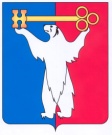 АДМИНИСТРАЦИЯ ГОРОДА НОРИЛЬСКАКРАСНОЯРСКОГО КРАЯРАСПОРЯЖЕНИЕ13.12.2023                                             г. Норильск                                             № 8149Об отмене распоряжения Администрации города Норильска от 07.11.2023 № 7063В рамках работы с муниципальными правовыми актами муниципального образования город Норильск	1. Распоряжение Администрации города Норильска от 07.11.2023 
№ 7063 «О внесении изменений в отдельные правовые акты Администрации города Норильска» отменить с даты его издания.	2. Опубликовать настоящее распоряжение в газете «Заполярная правда» 
и разместить его на официальном сайте муниципального образования город Норильск.	3. Настоящее распоряжение вступает в силу после его официального опубликования в газете «Заполярная правда».И.о. Главы города Норильска						        Н.А. Тимофеев